Model, serie		Årgang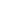 Motor: antal  cylinder	Topfart:     km/t Effekt:       HK	0-100 km/t:     sek. Historie: Fortæl om hvornår, hvor mange samt specielt dette eksemplarLignende modeller handles alt efter stand til ca. kr. angiv beløbsintervalEjer: Navn, by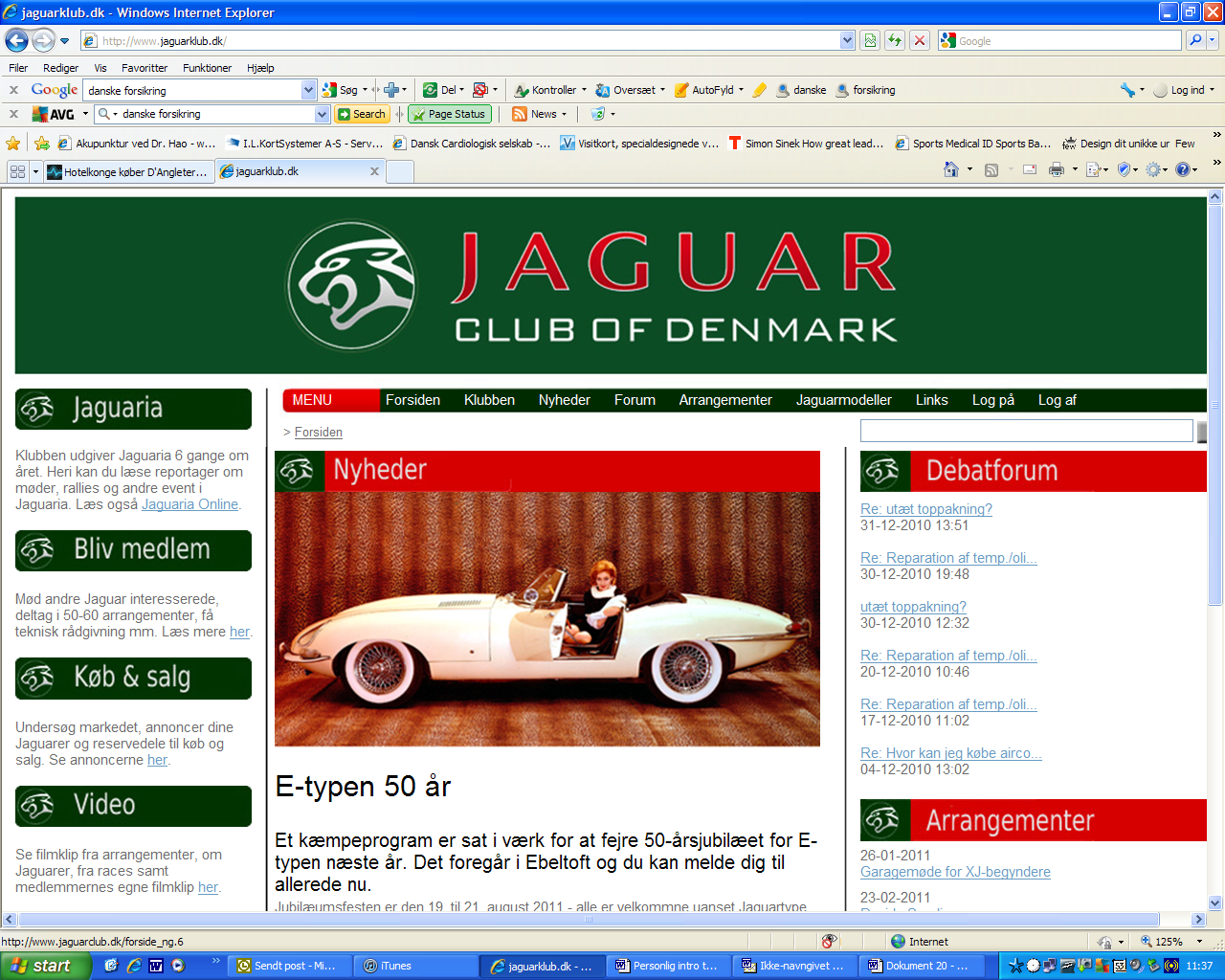 